Приложение № 1 к решению Совета сельского поселения Енгалышевский сельсоветмуниципального района Чишминскийрайон Республики Башкортостанот 14 марта 2023 г. № 11СХЕМАмногомандатных избирательных округов по выборам депутатов Совета сельского поселения Енгалышевский сельсовет муниципального района Чишминский район Республики БашкортостанПятимандатный избирательный округ № 1Входит:  с. Енгалышево, д. Борискино, д. Лентовка;СНО: Березка, Нива  Избирателей – 436 чел.Трехмандатный избирательный округ № 2Входит:  с. Балагушево, д. Сабурово, д. Семеновка; СНО Росинка;СНТ: Флора, Цветочная Избирателей – 237 чел.Приложение № 2 к решению Совета сельского поселения Енгалышевский сельсоветмуниципального района Чишминскийрайон Республики Башкортостанот 14 марта 2023 г. № 11Графическое изображение схемымногомандатных избирательных округов по выборам депутатов Совета сельского поселения Енгалышевский сельсовет муниципального района Чишминский район Республики Башкортостан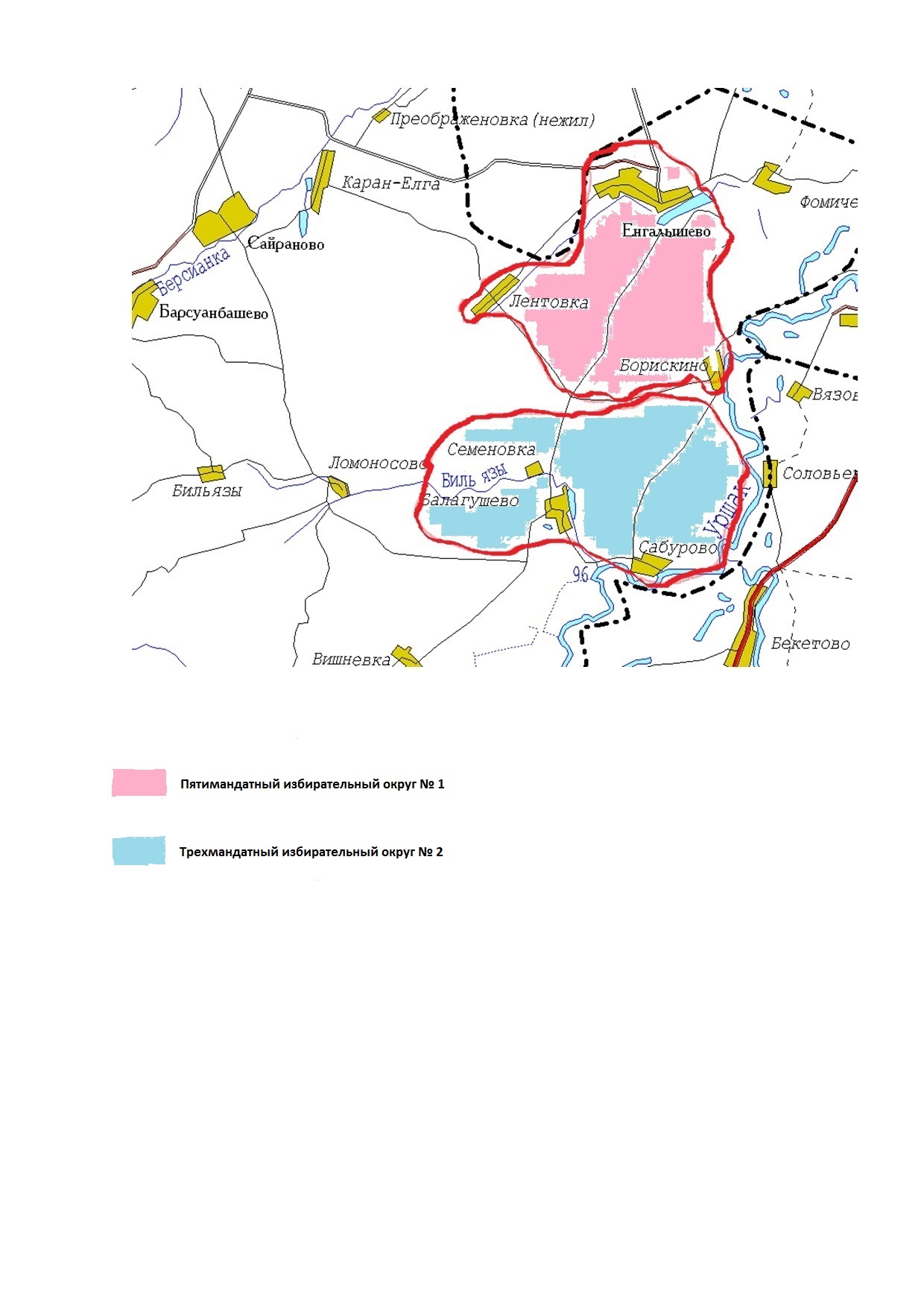 